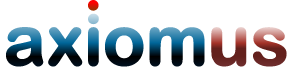 Служба доставки
 для интернет-магазиновwww.axiomus.ru+7 (499) 64-333-64Дата заполнения анкеты:Сайт компании:Описание сферы деятельности:Начало активной работы, с.. :Описание
 доставляемых товаров:Средний объем и вес
 одного заказа:/Средний объем доставок (ежедневный/еженедельный):/Кол-во товаров в одном заказе 
(доставка товаров на выбор):Средний чек:Требуемые услуги(выбрать необходимое и отметить любым знаком):Необходимые
 дополнительные услуги:Адрес и режим работы склада
 получения товара, заказов
 (если требуется):Юридическое название компании / ИНН: / ИННФактический адрес компании:Контактная информация:Дополнительная информация:Почему axiomus.ru ?